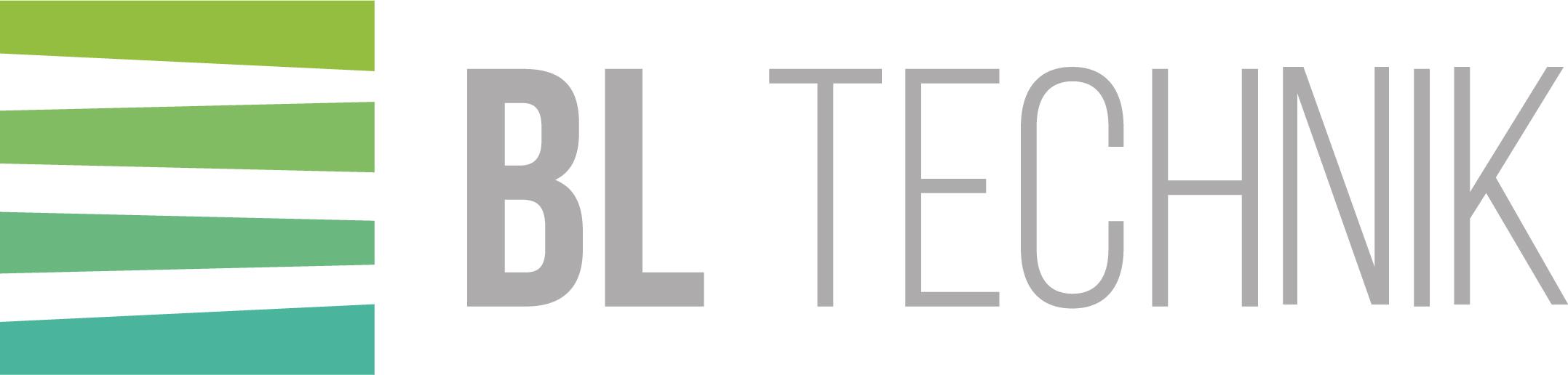 Datenblatt BL Energy Plus 18Technische Daten:Maximale elektrische Leistung pro Kompressor: 10 kWNennleistung des Kompressors: 9 kWAnzahl der Kompressoren: 1 bis 4 je nach BedarfMaximalleistung: 10- 40kWMaximale Nennleistung: 9 - 36 kWLuftmengendursatz im Entfeuchter: 25.000- 30.000 m³/hCOP (Heizleistung): 6- 7,47Kältemittel: R 407 CKondenswasserabscheidung: Bis zu 1,5 l/minFilter: KassettenfilterEntfeuchtung: Kondensationstrockner mit Aluminiumlamellen und Spezialbeschichtung mit Nanopartikeln, 2 Ablaufkanäle für das WasserSchutz gegen Vereisung: Wärmetauscher mit zwei KreisläufenMaße:Höhe: 2,3 mBreite: 2,5 mLänge: 2,5 mGewicht: ca. 1,5 t